CURRICULUM VITAEPATRICIA GITHINJI:  FRENCH TRANSLATOR/PROOFREADERName: Address:			Email: Mobile:	Skype:		Date of birth:			Sex:	Country of birth: Country of Residence: Nationality:Languages Combinations	Patricia W. GITHINJI.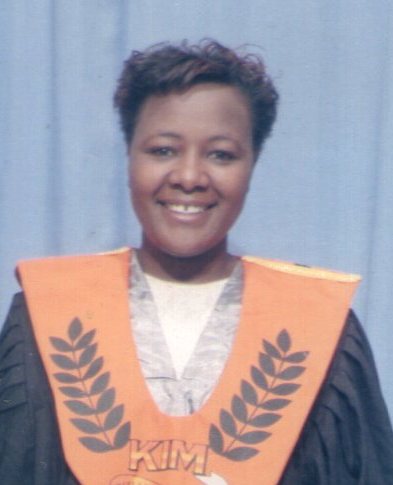 P.O BOX 21300 Nairobi, KENYApatriciagithinji@yahoo.com+254 722883706patricia.githinji227/7/1975FemaleFranceKenyaKenyanEnglish >French/ English >SwahiliEducation background:Education background:1975 to 19931994 to 19981999 to 20052006 to 20082008 To date:Born and studied up to “A” level (Baccalauréat) at Perpignan( France)Ecole Normale Supérieure de Lyon (ENS): Bachelor’s degree in Linguistics Teaching in a Kenyan High Schools: French language.Master’s degree: School of Translation and Interpretation: Douala University (Cameroun)Freelance French translator/proofreader/ interpreter working with various companies and agencies.ComputersMS Office, SDL Trados, PDF, PageMaker, TM-Town , Human Languages practices.French: NativeSwahili: near native: Swahili which is spoken in several African countriesEnglish: fluentTranslation and proofreading areas .Business communication, books, oil & gas, IT, technical, manufacturing, automotive, home appliances, electronics, electrical, general engineering, government  & politics, general, finance, commerce, advertising& PR, marketing research, manual and labels,  pharmaceutical,  letters and emails, journals, agreements, certificates and deeds, tourism, arts and humanities, religious documents,  press release, contracts, legal documents, articles, politics and current affairs, globalization, environment, tourism, medical etc.Personal valuesquality, confidentiality, devotionSome of projects handledDodsal Engineering & Construction (India), Hyundai Engineering (Korea), CIDR (France), AF Power LTD, Zen Home Management (France), Vizmax LTD(Canada), Helogen LTD (France), Mood (Canada), Several Pharmaceutical Companies and many others + 					individuals